ΔΕΛΤΙΟ ΕΝΗΜΕΡΩΣΗΣΔειγματοληπτικοί έλεγχοι ταχείας ανίχνευσης αντιγόνου της covid-19 στην περιοχή Άβαντος και στους υπαλλήλους της ΠΕ Έβρου στην ΑλεξανδρούποληΣτο πλαίσιο αντιμετώπισης της πανδημίας Covid-19 και για την ορθότερη εκτίμηση της επιδημιολογικής κατάστασης στο Νομό Έβρου, η Περιφερειακή Ενότητα Έβρου – Δ/νση Δημόσιας Υγείας και Κοινωνικής Μέριμνας σε συνεργασία με  την Κινητή Ομάδα Υγείας (ΚΟΜΥ) του ΕΟΔΥ, διοργανώνει δωρεάν μαζικές δειγματοληψίες (rapid tests) για τον κορωνοϊό την  Τρίτη 29 Δεκεμβρίου 2020 και ώρες 10:00 έως 13:00.Α) Το πρώτο κλιμάκιο για τους πολίτες στην περιοχή Άβαντος θα βρίσκεται στα Γραφεία του Πολιτιστικού Συλλόγου, Άβαντος 20, στην Αλεξανδρούπολη Β) Το δεύτερο κλιμάκιο για τους υπαλλήλους της ΠΕ Έβρου θα βρίσκεται στην Καραολή Δημητρίου 40, στην ΑλεξανδρούποληΟι  πολίτες που επιθυμούν να συμμετέχουν στην παραπάνω δράση, για τη μετακίνησή τους  θα αποστέλλουν sms με αριθμό 1 στο 13033. Στη συνέχεια, θα προσέρχονται στο προαναφερόμενο σημείο, φορώντας μάσκα, έχοντας μαζί τους τον προσωπικό αριθμό υγείας ΑΜΚΑ και δηλώνοντας το κινητό τους τηλέφωνο. Κατά την προσέλευσή τους στο σημείο ελέγχου οι πολίτες θα υποβάλλονται στην εξ αποστάσεως θερμομέτρηση και δειγματοληψία για τον κορωνοϊό. Τα αρνητικά αποτελέσματα του τεστ COVID-19 θα γνωστοποιηθούν στους συμμετέχοντες πολίτες μέσω SMS, ενώ όσοι είναι θετικοί στο ιό θα ενημερωθούν μέσω τηλεφώνου.Η παρούσα δράση έχει στόχο την έγκαιρη ανίχνευση περιστατικών, με γνώμονα πάντα την προστασία της υγείας των πολιτών, καθώς δεν χρειάζεται να μετακινηθούν σε νοσοκομείο, διαγνωστικά κέντρα κλπ, ενώ παράλληλα παρέχει σημαντική αποφόρτιση του συστήματος Υγείας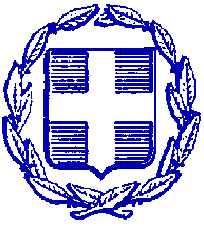 ΕΛΛΗΝΙΚΗ ΔΗΜΟΚΡΑΤΙΑΠΕΡΙΦΕΡΕΙΑ ΑΝΑΤΟΛΙΚΗΣ ΜΑΚΕΔΟΝΙΑΣ ΚΑΙ ΘΡΑΚΗΣΠΕΡΙΦΕΡΕΙΑΚΗ ΕΝΟΤΗΤΑ ΕΒΡΟΥΓΡΑΦΕΙΟ ΑΝΤΙΠΕΡΙΦΕΡΕΙΑΡΧΗΤαχ. Δ/νση: Καραολή & Δημητρίου 40Τ.Κ. 681 32, ΑλεξανδρούποληΤηλ.: 25513-50452E-mail: info@nomevrou.grinfo.evrou@pamth.gov.grΑλεξανδρούπολη, 28-12-2020 